УТВЕРЖДАЮДиректор ГБСУ СО СРЦ «Надежда» Забайкальского края___________ А.В. Луговская «      »  ______________ 202__  г.Планработы Государственного бюджетного стационарного учреждения социального обслуживания «Социально-реабилитационный центр для несовершеннолетних «Надежда» Забайкальского краяна 2024 год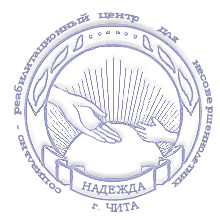 Организационные мероприятияПлан   работы заместителя директора по воспитательной работеПлан проведения педагогических  советов  Методическая работаТема: Совершенствование форм, методов, технологий социально – педагогической деятельности: Цель: непрерывное совершенствование уровня профессиональной деятельности и компетенций воспитателей и специалистов учрежденияЗадачи:- изучение нормативной и методической документации по вопросам образования и воспитания детей;- обеспечение профессионального, культурного, творческого роста педагогов;- освоение нового содержания, технологий и методов педагогической деятельности;- организация экспериментальной, инновационной деятельности;- создание атмосферы ответственности за конечные результаты труда;- изучение и анализ состояния воспитательной работы;- обобщение передового педагогического опыта, его пропаганда и внедрение в практику работы центра.Направления деятельности:- заседания, посвященные вопросам методики воспитания;- круглые столы, семинары по методическим проблемам;- творческие отчеты воспитателей;- открытые воспитательные занятия и мероприятия;- лекции, доклады, сообщения и дискуссии по методикам воспитания, вопросам общей педагогики и психологии;- взаимопосещение воспитательных занятий, режимных моментов;- организационно-деятельностные, деловые игры.Методические объединения воспитателей, социальных педагогов и педагогов-психологовПлан  психолого-педагогической работы План воспитательной работыЦель: Посредством использования различных средств и форм воспитательного воздействия обеспечить улучшение социального функционирования и разрешения проблем детей, находящихся в трудной жизненной ситуации.Задачи:- организация системы воспитательной работы как основы социальной подготовки ребенка, находящегося в трудной жизненной ситуации, с учетом его потребностей, интересов и способностей;- организация разнообразных форм и содержания досуговой деятельности воспитанников, способствующих предупреждению безнадзорности и правонарушений, индивидуальной самореализации, самооценке, саморазвитию воспитанника и презентации им своих успехов в совместной деятельности;- содействие в формировании у детей позитивных жизненных ориентиров и планов;- организация взаимодействия учреждения с другими образовательными учреждениями, учреждениями культуры и спорта, общественностью города Мероприятия по профилактике экстремизма и терроризма  среди воспитанниковМероприятия по профилактике  жестокого обращенияТематические недели и месячники Культурно-массовая  работаПлан спортивно-массовых и оздоровительных мероприятий План мероприятий  по сохранению и укреплению традиционных российских духовно – нравственных ценностейКонтроль воспитательно – реабилитационной работыОтделение реализации программ социальной реабилитации Социально-правовое отделениеЦель:1. Предоставление квалифицированных социально-правовых услуг несовершеннолетним, находящимся в трудной жизненной ситуации;2. Социальная адаптация и реабилитация несовершеннолетних.Задачи:1. Оказание содействия органам опеки и попечительства в дальнейшем жизнеустройстве несовершеннолетних;2. Восстановление социально-правового статуса несовершеннолетних;3. Защита личных, имущественных прав и гарантий несовершеннолетних в соответствии с действующим законодательством;4. Организация социально-реабилитационных мероприятий в рамках реализации индивидуальных программ;5. Обеспечить несовершеннолетних необходимыми документами (свидетельство о рождении, паспорт, ИНН, страховое пенсионное свидетельство, полис обязательного медицинского страхования);В связи с тем, что проблема  самовольных уходов, правонарушений, несмотря на проводимую профилактическую работу, остается актуальной, поставлены следующие задачи:   1. Продолжить организацию наставничества над несовершеннолетними из числа сторонних граждан, бывших и действующих сотрудников полиции. 2. Проведение лекций, дискуссий, бесед по профилактике самовольных уходов и асоциального поведения.3. Продолжить работу по вовлечению несовершеннолетних, состоящих на различных видах учета в дополнительную занятость. 4.Продолжить межведомственное взаимодействие по выявлению и пресечению фактов вовлечения несовершеннолетних в совершение правонарушений, преступлений и антиобщественных действий. Отделение приёма и перевозкиПлан лечебно – профилактических мероприятийСанитарно - просветительная работаПлан работы  медицинской сестры диетическойСоветы по питаниюПлан капитального строительства итекущего ремонта ГБСУ СО СРЦ «Надежда» Забайкальского края, здания расположенного по адресу: г. Чита, ул. Назара Губина, 24План текущего ремонта в летнем оздоровительно-трудовом лагере «Ласточка», расположенном по адресу: г. Чита, п. Застепь, Пасечный проезд, 96План укрепления материально-технической базы( приобретение основных средств)Приобретение медицинского оборудованияПлан подготовки летнего оздоровительно-трудового лагеря «Ласточка»Административно – хозяйственная деятельность в учрежденииПодсобное хозяйствоОтдел кадровПлан работы структурного подразделения «Лекотека» №МероприятияСрокиОтветственныеФорма реализации1Производственное совещание №1.  Ознакомление с планом работы на 2024 г.февральДиректорЗам. директора по РиВР Протокол2Производственное совещание №2.Подготовка к летней оздоровительной компании. апрельДиректорЗам. директора по РиВР Протокол3Производственное совещание №3.Отчёт по летнему оздоровительному сезону.сентябрьДиректорЗам. директора по РиВРПротокол4Производственное совещание № 4.Оценка работы учреждения за годдекабрьДиректорЗам. директора по РиВРПротокол5Работа Совета по качествуВ течение года по отдельному плануДиректорПротоколы, планы, справки6Планерное совещание при директореОдин раз в неделю, в течение годаДиректор №п/пПланируемые мероприятия Сроки реализацииОтветственныйФорма реализации1Организация технического обучения педагогических работников.Организация и координирование работы  по самообразованию педагогического состава.ежеквартальноЗаместитель директора по ВРПлан2Организация работы педагогического совета.     до   28.02.202420.05.202431.10.202428.12.2024Заместитель директора по ВРПлан, протоколы3Координирование работы методических объединений педагогов-психологов, воспитателей, педагогов дополнительного образования.по отдельному плануЗаместитель директора по ВРПлан, протокол4Социальный медико - психолого- педагогический консилиум.1 раз в месяц на каждой группеЗаместитель директора по ВР, заведующий отделением РСРППротокол5Контроль за ведением документации педагогических работников; координирование составления планов, разработки дополнительных общеразвивающих программ педагогическими работниками.до 25 числаежемесячноЗаместитель директора по ВР, заведующий отделением РСРПЖурнал № 05-036Аттестация педагогических работников и  специалистов учреждения.В течение годаЗаместитель директора по ВРПриказ, протокол7Курсы повышения квалификации, документальное сопровождение, методическая помощь.В соответствие с планом учебногозаведенияЗаместитель директора по ВРЗаявка на обучение, план8Консультативное сопровождение педагогических работников, претендующих на получение первой квалификационной категорииВ течение годаЗаместитель директора по ВРСправка-информацияПакет документов9Посещение и анализ открытых занятий воспитателей, инструкторов по труду, педагогов - психологов, социальных педагогов, музыкального руководителя, инструкторов по физкультуре. В течение года по отдельному графику Заместитель директора по ВРСправка-анализ10Индивидуальные и групповые консультации  для специалистов учреждения:Методика формирования навыков самоанализа проводимых мероприятий.Микродиагностика (выявление профессиональных затруднений, определение степени комфортности)Методика проведения бесед с несовершеннолетними.Решение ситуативных задач.  В течение годаЗаместитель директора по ВРСправка-информация11Организация и участие педагогических работников в научно - практических конференциях, семинарах, симпозиумах В соответствие с планами учебных заведенийЗаместитель директора по ВРСправка-информация12Организация культурно-массовых и оздоровительных мероприятий в учрежденииВ соответствии с планами КТД на 2024г.Заместитель директора по ВРСправка-информация13Разработка перспективной и составление отчетной документации учреждения     В течение годаЗаместитель директора по ВРОтчет14Взаимодействие с учреждениями культуры, образования, спорта, с целью организации досуговой деятельности несовершеннолетних и их интеллектуального и физического развитияВ соответствие с отдельными планами(соглашения, договора) Заместитель директора по ВР педагоги-организаторы, инструкторы по ФК, ИЗО, трудуСправка-информация15Координирование работы педагогов - психологов ОРСРПЕженедельно, вторникЗаместитель директора по ВРСправка16Организация научно-методической работы педагогического состава.В соответствие с отдельным планомна 2024 годЗаместитель директора по ВРПлан, протокол17Организация работы по подготовке и проведению социально - значимых мероприятий в учреждении. В соответствии с календарным планомЗаместитель директора по ВРСправка-информация18Осуществление контроля за реализацией межведомственного взаимодействия с Читинским Суворовским военным училищем МВД России, с Управлением надзорной деятельности управления МЧС России по Забайкальскому краюВ соответствие с отдельным планомна 2024 годЗаместитель директора по ВР, педагог - организаторОтчет19Осуществление контроля за реализацией Комплексного плана  по реализации программы попрофилактике противоправного поведения и самовольных уходов воспитанников (т.ж. по профилактике пропусков при обучении в школе, по формированию навыков к здоровому образу жизни).         В течение годаЗаместитель директора по ВРОтчет20Осуществление контроля за реализацией Воспитательной программы  по патриотическому, нравственно-половому, трудовому, здоровьесберегающему, семейному, правовому воспитанию, а также обучению несовершеннолетних основам безопасности жизнедеятельности.До 25 числаежемесячно Заместитель директора по ВР заведующий отделением РСРПОтчет21Составление графика работы специалистов          ежемесячнозам. директора  по ВР график22Подготовка информация для размещения на официальном Интернет – сайте учреждения.В течение годазам. директора  по ВР Справка-информация23Подготовка и проведение Совета профилактики.В течение годапо планузам. директора  по ВРсоц. педагогиПротокол24Организация взаимодействия с волонтерскими организациями, НКОВ течение годазам.директора  по ВРСоглашения №Содержание работыСрокиОтветственныеФорма реализации1.Педагогический совет №11.Тема: «Организация и проведение профилактической работы с воспитанниками по устранению причин и условий, оказывающих негативное влияние на развитие личности»2.Защита программ дополнительного образования несовершеннолетних.До 28.02.2024Зам. директора по ВР  МетодистПротокол №12.Педагогический совет № 21. Тема: «Социально – педагогическая реабилитация «педагогически запущенных» детей в условиях реабилитационного центра 2. «Организация летнего отдыха в летнем оздоровительно - трудовом лагере «Ласточка».До 15.05.2024Зам. директора по реабилитации Зам.директора по ВРПротокол №23.Педагогический совет № 31.Тема: «Профессиональная этика во взаимоотношениях с воспитанниками в условиях социально – реабилитационного центра для несовершеннолетних».2. Итоги летнего отдыха воспитанников.До31.10.2024Зам. директора по реабилитации Зам. директора по ВРИнструктор по трудуПротокол №34.Педагогический совет №41.Тема: «Итоги работы педагогического коллектива в 2024 году. Успехи и проблемы в реабилитации воспитанников. Утверждение плана работы на 2025 год».2.Защита программ дополнительного образования несовершеннолетних.          До 28.12.2024Зам. директора по ВР  Зав.отделением РСПРПедагоги-психологиПротокол №4№Содержание работыСрокиОтветственныеФорма реализации1Заседание МО №1Анализ методической работы за 2023 г.Утверждение плана работы МО на 2024 г.До 31.01.2024Зам. директора по ВРМетодистПротокол МО №12Разработка системы индивидуальных и групповых консультаций для педагогов:Методическая среда «Эффективные технологии и  формы  работы с несовершеннолетними»Мониторинг воспитательной работы.В течение года1 раз в месяцДекабрьЗам. директора по ВРМетодистРекомендации, информационные листы3Заседание МО №2«Практика подготовки эффективного занятия, методика определения целей и задач»До 31.03.2024Зам. директора по ВРМетодистПедагогиПротокол МО №24Организация взаимно-индивидуальных консультаций опытных и начинающих педагогов по методическим проблемамЕжемесячноМетодистЗам. директора по ВРПедагогиСправка-информация5Подготовка материалов для онлайн - стенда«Мастерская педагога»ЕжемесячноМатериалы для стенда6Организация работы методического кабинета:- создание виртуального методического кабинета (публикация разработки занятий, мероприятий, открытых занятий)-выпуск методических бюллетенейРазработка методических рекомендаций для воспитателей.В течение годаМетодистЗам. директора по ВР7Проведение открытых занятий воспитателей, педагогов-психологов, социальных педагогов, музыкального руководителя, инструктора по труду, ИЗО, ФК, подведение их итогов.Март, апрель, октябрь, ноябрьМетодист,Зам. директора по ВРСправка-анализ8Заседание МО №3«Использование современных педагогических техник при разработке и проведении занятий»До 31.05.2024Методист,Зам. директора по ВРСоциальные педагогиПротокол МО №3Рекомендации9Методическое сопровождение формирования портфолио  педагога.В течение годаЗам. директора по ВРМетодистСправка-информация10Оценка соответствия дополнительных общеразвивающих программ требованиям.В течение годаЗам. директора по ВРМетодист11Мониторинг полноты реализации дополнительных общеразвивающих программ.Январь, майЗам. директора по ВРМетодист12Заседание МО №4«Теория и практика разработки современного занятия с применением игровых технологий»До 30.09.2024МетодистЗам. директора по ВРПедагогиПротокол МО №4Рекомендации13Методическая площадка «Банк педагогических идей»НоябрьСправка-информация14Составление графика прохождения педагогам курсовой подготовки.В течение годаЗам. директора по ВРМетодистСправка-информация15Оказание методической помощи аттестующимся педагогам.В течение годаЗам. директора по ВР16Методическая площадка«Банк педагогических идей»СентябрьОктябрьЗам. директора по ВРМетодистСправка-информация17Аттестация педагогических работников:-уточнение списка аттестуемых педагогических работников в 2024 году;-проведение аттестационных мероприятий;-посещение занятий и мероприятий;-индивидуальное консультирование;Анализ состояния оформления необходимых документов при подготовке к аттестации;Методические рекомендации по улучшению качества оформления аттестационных документов.В течение годаЗам. директора по ВРСправка-информация18Заседание МО №5Подведение итогов методической работы 2024 года, составление плана работы на 2025годДо 25.12.2024Методист,Зам. директора по ВРПротокол МО №5№Планируемые мероприятияСрокисполненияОтветственныеФорма реализации1.Психодиагностическая деятельностьПсиходиагностическая деятельностьПсиходиагностическая деятельностьПсиходиагностическая деятельность1.1Первичная психодиагностика в  приемном отделении: а) выявление суицидального риска,б) депрессивного состоянияв) личностные особенности, интеллектуальное развитие, НПУ, агрессивность и т.д., группа риска. В течение 10 дней с момента поступления  в ЦентрПедагог-психолог Отчет за квартал1.2Подготовка психологической  информации к  СМППК:г) Диагностика уровня психологической готовности детей к обучению в школе.д) Диагностика детско-родительских отношений.е)  Психодиагностика в профориентации В течение  первого месяца, в дальнейшем через три месяцаПедагог-психологОтчет за квартал1.3Диагностика по итогам реабилитации:- контрольный срез после  участия в  психокоррекционной программе- для  устройства в детское учреждение;- для  родителей, опекунов при передаче  несовершеннолетнего в семьюпо окончанию программыПо запросу По запросуПедагог-психологОтчет за квартал1.4Социометрическое исследование в группах, исследование СПК в коллективе воспитанников до 16.06.2024      20.11.2024Педагог-психологСправка-анализ1.5Диагностика  эмоционального выгорания педагогов до 31.01.2024 до 25.12.2024Педагог-психологСправка-анализ2.Психокоррекционная деятельностьПсихокоррекционная деятельностьПсихокоррекционная деятельностьПсихокоррекционная деятельность2.1Групповая работа по реализации психокоррекционных программ с детьми (тренинги, занятия) :- склонными к аутоагрессивному поведению,- склонными к самовольным уходам, девиантному, делинквентному поведению- склонными к  гетероагрессииВ течение годаПедагог-психолог   Отчет за квартал2.2Индивидуальная работа (подготовка индивидуальных психокоррекционных программ, их реализация):-  коррекционные занятия с детьми по развитию познавательной сферы, подготовке к школе,- с детьми, подвергшихся  жестокому обращению,- по возврату ребенка в семью или устройству  в замещающие семьи (с детьми, родителями, опекунами)   В течение годаПедагог-психолог   Отчет за квартал3.Психопрофилактическая деятельностьПсихопрофилактическая деятельностьПсихопрофилактическая деятельностьПсихопрофилактическая деятельность3.1Организация групповых мероприятий по пропаганде здорового образа жизни:«Живая психологическая газета» В течение годаПедагог-психолог  Отчет за квартал3.2Психологическое сопровождение воспитанников Центра, состоящих в «группе риска»  В течение годаПедагог-психологСправка -информация3.3Участие в Совете профилактикиежеквартальноПедагог-психологПротокол3.4Участие в совещаниях при директоре, теоретических семинарах, методических объединениях, курсах повышения квалификации.По  плану МО, ПСПедагог-психологОтчет за квартал, протокол4.КонсультированиеКонсультированиеКонсультированиеКонсультирование4.1Консультации специалистов Центра  по результатам психодиагностической, психокоррекционной работы( по проблемам адаптации,  обучения, воспитания, развития детей, сопровождения  «группы риска» и личным вопросам).  В течение годаПедагог-психолог  Отчет за квартал4.2Консультации с родителями, (законными представителями)  кандидатами в опекуны  по результатам диагностики интеллектуального, психического развития, эмоциональной сферы несовершеннолетнего, по вопросу взаимоотношений с ребенком, психологической совместимости. В соответствие с реабилитационной программойПедагог-психолог  Отчет за квартал4.3Семейное консультирование (психолого-педагогическая поддержка родителей (законных представителей) в воспитании детей).В соответствие с реабилитационной программойПедагог-психолог  Отчет за квартал4.4При возврате ребенка в семью или устройстве в замещающие семьи.В соответствие с реабилитационной программойПедагог-психолог  Отчет за квартал4.5Консультирование воспитанников Центра по вопросам профессионального самоопределения, личностного роста, разрешения конфликтных ситуаций «ребенок-ребенок», «ребенок-взрослый».В течение годаПедагог-психолог  Отчет за квартал5.Экспертная работаЭкспертная работаЭкспертная работаЭкспертная работа5.1Участие в социально - медико - психолого-педагогическом консилиумеежемесячноПедагог-психологПротокол6.Организационно-методическая работаОрганизационно-методическая работаОрганизационно-методическая работаОрганизационно-методическая работа6.1Планирование деятельности, ведение отчётной документации.  В течение годаПедагог-психологПлан работы6.2 Оформление информационного стенда для несовершеннолетних, для специалистов  центра.не реже 1 раза в 2 месяцаПедагог-психолог  Отчет за квартал6.3Составление и распространение памяток и рекомендаций, буклетов  для родителей, несовершеннолетних, специалистов Центра1 раз в кварталПедагог-психолог  Отчет за квартал,       памятки6.4Подготовка и размещение информационного материала на Интернет - сайте учреждения1 раз в  месяцПедагог-психолог  Отчет за квартал6.5Самообразование.Не реже 1 раз в  месяцПедагог-психологКонспекты7Межведомственное взаимодействиеМежведомственное взаимодействиеМежведомственное взаимодействиеМежведомственное взаимодействие7.1Консультирование, сопровождение  несовершеннолетних при проведении следственных действий, судебных заседаний.По запросу СК СУ Забайкальского края, отделов полиции в течение годаПедагог-психологОтчет за квартал7.2Участие в методических объединениях ЦПППН «Доверие».По отдельному плану ЦПППН «Доверие».Педагог-психологОтчет за квартал№ п/пНаправление работыЦель направленияДополнительные мероприятия1Профилактика и пропаганда ЗОЖ, нравственно-половое развитие (по программе)Формирование у детей потребности в здоровом образе жизни и желании следить за своим здоровьем. Овладение детьми нравственной культуры в сфере взаимоотношения полов, воспитание нравственных качеств личности.Мероприятия по психосексуальному  воспитанию (отдельный план)Мероприятия, направленные на профилактику суицидального поведения воспитанников (отдельный план)2Нравственно – эстетическое воспитаниеФормирование у детей представления об общепринятых нравственных понятиях, ценностях, которые в дальнейшем станут ориентиром в различных жизненных ситуациях и понимании людей, охрана и укрепление духовного, физического и психического здоровья детей; выявление, сохранение и поддержка индивидуальности ребенка.Мероприятия духовно – нравственной направленности (отдельный план)3Правовое воспитание. Финансовая грамотность.(по программе)Формирование правого сознания и поведения гражданина, воспитание осознанного восприятия законов и уважительного отношения к ним.Формирование комплексного представления о способах решения экономических, в том числе,  финансовых проблем.Мероприятия по профилактике жестокого обращения (отдельный план)4Основы безопасности жизнедеятельности, экологическое воспитание    (по программе)Овладение несовершеннолетними приемами и способами самосовершенствования и основами обеспечения безопасности жизнедеятельности.Формирование правильного отношения ребёнка к окружающей его природе, к себе как части природыМероприятия по информационной безопасности воспитанников (отдельный план)5Социализация и общество, семейные ценности, трудовое воспитание  (по программе)Формирование умений взаимодействовать с окружающими людьми, выстраивать свое поведение и деятельность, учитывая потребности и интересы других. Создание условий для принятия и усвоения семейных ценностей и ролей. Подготовка детей к добросовестному труду на общую пользу и формирование трудолюбия.6Гражданско - патриотическое воспитание (по программе)Формирование у детей качеств гражданина и патриота.Мероприятия по профилактике экстремизма и терроризма среди воспитанников (отдельный план)7Профориентационное направление. Кружковая работа  (по программе).Выработка сознательного отношения к труду, профессиональное самоопределение в условиях  свободы выбора сферы деятельности в соответствии со своими возможностями, способностями.Расширение знаний и развитие индивидуальных способностей и интересов детей в определенной деятельности. Отдельный план мероприятий по профориентации воспитанников8Дополнительное образование (программы специалистов)Формирование и дальнейшее развитие творческих способностей детей.№ п/пМероприятияСрок исполненияОтветственное лицо1Ознакомление воспитанников с пропускным режимом учреждения, правилами посещения и иной документацией по обеспечению личной безопасности.В течение годаЗав. отделением РСПР2Проведение систематических инструктажей с несовершеннолетними  по темам:«Действия при обнаружении подозрительных взрывоопасных предметов»;«Действия при угрозе террористического акта»;«Правила поведения и порядок действий, если вас захватили в заложники»В течение годаЗав. отделением РСПРВоспитатели 3Документальное обеспечение (издание необходимых приказов и распоряжений, утверждение планов, графиков и т.д.) безопасности массовых мероприятий.В течение годаАдминистрация4Проведение дней родного языка, дней славянской письменности и культуры.мартиюльПедагог-организаторвоспитатели5Подготовка и проведение выставок по темам:«Мир без насилия»«Литература и искусство народов России»октябрьфевральПедагог-организатор6Диагностика с целью исследования личностных свойств толерантности у несовершеннолетних.В течение годаПедагог - психолог7Семинар для специалистов учреждения «Предупреждение распространения в подростковой среде национальной, расовой и религиозной вражды»мартЗав. отделением РСПР8Просмотр тематических документальных фильмов, роликов, направленных на формирование установок толерантного отношения в молодежной средеВ течение годаВоспитатели 9Проведение воспитательских часов,  направленных на профилактику терроризма и экстремизма:- в рамках солидарности с жертвами терактов "Терроризму скажем: Нет!"•«Что такое экстремизм?»(презентация)•"Опасные грани жизни и пути их преодоления"• «Действия в условиях угрозы и совершения террористического акта».октябрьянварьмартмайВоспитатели10Проведение воспитательских часов, направленных на исключение случаев национальной вражды:- "Дискриминация бывает разной" (ущемление прав человека по полу, цвету кожи, социальному положению); - "Молодёжные движения в России".ноябрьапрельВоспитатели11Оказание посильной помощи ветеранам ВОВ, труженикам тыла, пенсионерамВ течение годаПедагог-организатор, воспитатели12Спортивные состязания с элементами национальных игр народовВ течение годаИнструктор по физкультуре13Распространение памяток, методических инструкций по обеспечению жизни несовершеннолетних.В течение годаМетодист 14Обновление информационных уголков по вопросам противодействия экстремизму, национализму, идеологии терроризма.В течение годаСоциальные педагоги15Проведение совместных мероприятий по противодействию экстремизма совместно с работниками правоохранительных органов.В течение годаПедагог-организатор16Проведение «Недели профилактики экстремизма». Проведение Дня памяти жертв борьбы с терроризмомсентябрьПедагог-организатор, Социальные педагогиПедагоги-психологиМероприятия  по информационной безопасности воспитанниковМероприятия  по информационной безопасности воспитанниковМероприятия  по информационной безопасности воспитанниковМероприятия  по информационной безопасности воспитанниковМероприятия  по информационной безопасности воспитанников1Знакомство с основными положениями (статьями) Конвенции ООН о правах ребенка. ЯнварьсентябрьСоциальные педагоги2Проведение мероприятий по обеспечению информационной безопасности несовершеннолетних, в том числе - разъяснение содержания Федерального закона от 29.12.2010 № 436 о защите детей от информации, причиняющей вред их здоровью с целью повышения информационной и правовой культуры несовершеннолетних, педагогов. В течение годаСоциальные педагоги3Проведение бесед с несовершеннолетними по безопасному использованию сети «Интернет»:-  «Как обеспечить собственную безопасность в Интернете»;- «Мой социум в Интернете»;- «Интернет и моя будущая профессия»;-  «Правила поведения в сети Интернет»;- «Интернет и моё здоровье»февральмартапрельоктябрьноябрьВоспитатели4 Повышение уровня осведомленности детей о современных информационных угрозах и существующих правовых, организованных способах противодействия им В течение годаСоциальные педагоги5Организация творческих конкурсов, викторин, просмотр видеоматериалов для воспитанников с целью защиты детей от информации, причиняющей вред здоровью и развитию В течение годаПедагог-организаторвоспитатели6Размещение на официальном сайте учреждения информации и ссылок на электронные адреса по проблемам информационной безопасности для всех участников воспитательного  процесса январьЗам.директора по ВР7Распространение памяток «Все о работе в Интернет» январьСоциальные педагоги8Участие в Международном Дне безопасного ИнтернетаоктябрьПедагог-организатор9Конкурс презентаций «Безопасный Интернет».ноябрьСоциальные педагоги10Неделя информационной безопасности ноябрьПедагог-организаторМероприятия по профориентации воспитанниковМероприятия по профориентации воспитанниковМероприятия по профориентации воспитанниковМероприятия по профориентации воспитанниковМероприятия по профориентации воспитанников1Оформление и систематическое обновление информационного стенда «Профессии и человек» В течение годаСоциальные педагоги2Профконсультация для педагогов «Изучение личностных особенностей и способностей воспитанников». В течение годаПедагоги-психологи3Пополнение банка данных методических разработок мероприятий по профориентации В течение годаЗам.директора по ВР4Организация помощи в разработке мероприятий по профориентации В течение годаЗам.директора по ВР5Работа объединений дополнительного образования В течение годаПедагоги дополнительного образования6Работа летней трудовой смены в лагере «Ласточка»Июнь, июль, августСтаршие смен7Трудовой десант «Чистый двор». В течение годаЗав. отделением РСПР8Тестирование «Изучение личности воспитанника» Профессиональные рекомендации. ЯнварьПедагоги-психологи9Формирование склонностей и профессиональных интересов.Самоопределение. Профессиональное самоопределение. Смысл и цель человека. Мотивационная сфера личности. Потребности, их виды.   Февраль, мартПедагоги-психологи10Проведение экскурсий на предприятия и в учебные заведения  города.В течение годаЗам.директора по ВР11Организация и проведение встреч с представителями различных профессий.В течение годаЗам.директора по ВР12Акция «Профпрогноз»Февраль Зам.директора по ВР13Проведение мастер-классов «Знакомство с профессиями» В течение годаВоспитатели, волонтеры14Проведение конкурса мини-сочинений на тему «Кем я хочу стать?». мартПедагог-организатор15Организация выставки детских рисунков «Все работы хороши – выбирай на вкус!». апрельИнструктор по руду16Игра «Что? Где? Когда?». апрельПедагог-организатор17Проведение профессиональных игр и упражнений «Угадай профессию», «Ассоциация» и т.д. апрельСоциальный педагог, воспитателиМероприятия, направленные на профилактику суицидального поведения воспитанниковМероприятия, направленные на профилактику суицидального поведения воспитанниковМероприятия, направленные на профилактику суицидального поведения воспитанниковМероприятия, направленные на профилактику суицидального поведения воспитанниковМероприятия, направленные на профилактику суицидального поведения воспитанников1Первичная и углубленная психодиагностика детей, поступивших в учреждение.В течение годаПедагоги-психологи2Психологическая диагностика подростков, имеющих факторы суицидального риска В течение годаПедагоги-психологи3Консультативная психологическая помощь подросткам в целях предупреждения у них нервно-психических расстройств.В течение годаПедагоги-психологи4Социально-психологические тренинги«Выявление страхов»«На тропе доверия»«Я управляю стрессом»февральапрельсентябрьПедагоги-психологи5Психокоррекционные занятия по повышению самооценки ребенка, развитию адекватного отношения к собственной личности, эмпатии.В течение годаПедагоги-психологи6Консультации с родителями о суицидальной опасностиВ течение годаПедагоги-психологи7Разработка информационных материалов для педагогов учреждения по распознаванию фактов суицидального риска, суицидальных признаков и алгоритма действий при их выявлении.мартПедагоги-психологисоциальные педагоги8Информирование воспитанников о работе телефонов доверия, служб, способных оказать помощь в сложной ситуации.В течение годасоциальные педагоги9Консультация для педагогов «Подростковый суицид»февраль, май, ноябрьЗам.директора по ВР10Операция «Занятость» (вовлечение детей в занятия у специалистов доп. образования, кружки)В течение годаЗам.директора по ВР11Занятия по группам:- «Учимся понимать переживания родных и близких»- «Почему трудно признавать свою вину?»- «Обидчивость, несдержанность, раздражительность…»- «Любовью дорожить умейте»- «Дружба – главное чудо»- «Шкала ценностей»- «Ценность человеческой жизни»В течение годаЗав. отделением РСПРвоспитатели12Диспут «Что я жду от жизни?»апрельсоциальные педагоги13Тренинг «Конфликты и их разрешение»майПедагоги-психологи14Конкурс рисунков «Счастье – это…»сентябрьинструктор по труду15Конкурс сочинений «Я счастлив, когда…»октябрьпедагог-организатор16Организация встреч с волонтерскими отрядамиВ течение годаЗам.директора по ВР№п/пПланируемые мероприятия Сроки реализацииОтветственныйФорма реализацииОтметка о выполнении1Развитие межведомственного взаимодействия по организации помощи детям, подвергшимся жестокому обращению.ежемесячноЗам. директора по реабилитационной работеЗаседаниеКДН, ПНД ОУМВД по Черновскому району2Организация работы горячей линии «Телефона  доверия» по выявлению фактов жестокого обращения  с детьми.круглосуточноЗам. директора по реабилитационной работе.Информация в  КДН, опеку, полицию, прокуратуру3Оформление (обновление) информационных материалов на стенд   для воспитанников  «Куда обратиться за помощью, если тебе угрожает опасность».ежеквартальноЗав. социально-правовым отделениемМатериалы для стенда, отчет4Проведение лекториев по правовой  подготовке воспитанников : «Мои права и обязанности»;« Мои права и обязанности когда я стану родителем».«Как противостоять агрессии», «Что ждет тебя на ночных улицах», «Чтобы с тобой не случилась беда», «Как не стать жертвой преступления»Месячник правовых знаний (по отдельному плану)Социальные педагогиИнформационные лектории5Организация профилактических рейдов с целью выявления  безнадзорных  детей, находящихся  в трудной  жизненной ситуации или социально-опасном положении.По отдельному плануЗав. социально-правовым отделениемЖурнал,отчет 6Проведение  расширенного заседания  методического объединения социальных педагогов, педагогов –психологов, воспитателей, педагогических работников по вопросам профилактики насилия в детской среде  с приглашением  представителей КДН, ПНД, педагогов МОСШ № 44До 20.05.2024Ильчининова Е.В.МО(протокол)7Подготовка и размещения в СМИ материалов по  предупреждению насилия  над детьми в семье, уклонения родителей от исполнения обязанностей по воспитанию своих детей.В течение годаИльчининова Е.В.Лунченко Н.А.статьи8Выявление признаков  физического  насилия в отношении несовершеннолетних при поступлении в Центр; во время пребывания воспитанника в центре. По факту поступления Мед. персонал,специалисты приемного отделения центра, ОРСРПСправка -информация9Оказание комплексной индивидуальной реабилитационной помощи воспитаннику Центра,  подвергшемуся жестокому обращению:медицинской, социально-правовой, психологической, педагогической. По фактуМед. персонал,воспитатели, педагоги-психологи, социальные педагоги, социальные работники, педагоги ДОПИндивидуальна реабилитационная программа10Организация и проведение коррекционно-развивающей и консультативной работы с родителями,  опекунами, усыновителями по профилактике жестокого обращения с несовершеннолетнимиПо  факту возврата  в семью,При усыновлении, оформлении опекеПедагоги –психологи, специалисты СПОРекомендации,отчет11Цикл бесед: - «Будь осторожен и внимателен всегда»;- «Мир глазами детей»;- «Маленькие люди на большой планете»;- «Завтра» начинается сегодня»;- «Жестокость нашего двора»- «Хочу быть»;-  «Ориентир»;-  «Исправь свою судьбу».В течение годаПедагоги-психологисоциальные педагогивоспитателиКонспекты занятий12Психологическая работа с педагогами учреждения «Взрослый – ребенок»В течение годаПедагоги-психологиРекомендацииМероприятия  по психосексуальному  воспитанию.Мероприятия  по психосексуальному  воспитанию.Мероприятия  по психосексуальному  воспитанию.Мероприятия  по психосексуальному  воспитанию.Мероприятия  по психосексуальному  воспитанию.Мероприятия  по психосексуальному  воспитанию.1Реализация  программы  по нравственно-половому воспитанию  несовершеннолетних  на основе Реабилитационной программы учрежденияеженедельно(вторник)Ильчининова Е.В.Программа2Проведение занятий по подготовке воспитанников  к семейной жизни, ответственному  родительству:1-4 классы: «О девочках и мальчиках»«Дружба начинается с улыбки»« О взаимоотношениях мальчиков и девочек»«Что такое нравственность»5-8 классы: «Дружба и любовь»«Знать, чтобы не оступиться»«Нравственные и психологические основы семьи»«Любовь – волшебная страна»«Взаимоотношения мужчины и женщины»9 класс: «Брак и семья в жизни человека»«Почему распадаются семьи»«Испытание целомудрием»«Объективные закономерности половой любви»Февраль Ильчининова Е.В.педагоги-психологи,воспитателиИнформационные лектории, «Живая газета»3Формирование   традиционных устоев семьиВ течение годаИльчининова Е.В.педагоги-психологи, воспитатели, лекции, беседы, семинары4Формирование здорового образа жизни профилактика наркомании и ВИЧ- инфекции с воспитанниками в Центре.В течение годаИльчининова Е.В.мед.персонал Центра, специалистынаркоконтроля, УМВД, волонтеры Медицинской академиилекции, беседы, семинары5Пропаганда  здорового образа жизни в летнем оздоровительном  лагере «Ласточка».Июнь Август мед.персоналВолонтеры-наставники Заб.ГУ, наркоконтроля,наставники МЧСМероприятия на базе л/л «Ласточка»6Серия бесед «Откровенный разговор»:«У порога семейной жизни» «Ранние половые связи и их последствия»«Нежелательная беременность»«Профилактика гинекологических заболеваний»«Алкоголь и потомство»Март Ноябрь Ильчининова Е.В.педагоги-психологи,воспитателиБеседы7Тренинги 7- 9 классы«Первая любовь»«Я – лидер»Январь Апрель Педагоги-психологи, соц. педагогиТренинги8Уроки нравственности (5 – 9 классы)«Особенности. Слабости. Пороки»«Здоровый образ жизни»«Шутки. Озорство. Правонарушения. Преступления».Октябрь Соц. педагогиГрупповые                  занятия10Педагогическая дискуссия «Половое воспитание – нужно ли это?»Январь Педагог-психологДискуссия11Выставка литературы «Здоровье женщины»Февраль БиблиотекарьВыставка12Разработка буклета «Особенности психосексуального развития детей »Февраль Методист Буклет13Лекция «Особенности полового развития детей разного возраста»Март Педагог-психологЛекция№ п/пТематическая неделя, месячникДата проведенияОтветственные1Неделя  здоровьяСентябрьИнструктор по физкультуре2Неделя безопасности дорожного движенияОктябрьСоциальные педагогивоспитатели3Неделя информационной безопасностиНоябрьСоциальные педагогивоспитатели4Неделя психологииЯнварьПедагоги-психологи5Месячник  финансовой грамотностиФевральСоциальные педагогиПедагог-организаторвоспитатели6Месячник правовых знанийМартСоциальные педагоги7Месячник антинаркотической направленностиАпрельСоциальные педагогиПедагоги - психологиПедагог-организаторПедагоги дополнительного образованияВоспитатели№ МероприятиеСрок исполненияОтветственныйОтметка об исполнении1День былинного богатыря  Ильи Муромца01.01.2024 г.Педагог-организатор2Неделя «Музей и дети»02.01.2024 г.-08.01.2024 г.Воспитатели3Праздник «Рождество Христово»07.01.2024 г.Музыкальный руководитель4Видеосалон ко Дню детского кино08.01.2024  г. Воспитатели5Заочные экскурсии «Заповедники и национальные парки России»11.01.2024  г.Воспитатели6Литературный вечер, посвященный 145-летию со дня рождения П. П. Бажова19.01.2024 г.Педагог-организатор7Крещение Господне (встреча со священнослужителями) 18.01.2024 г.Педагог-организатор8Неделя психологии23.01.2024 г.-30.01.2024 г.Педагоги – психологи9День воинской славы России. 80 лет со дня снятия блокады Ленинграда27.01.2024 г.Педагог-организатор10«Ежели вы вежливы» ко Дню борьбы с ненормативной лексикой03.02.2024 г.Педагог-организатор Педагог-психолог11День воинской славы России «1943. Сталинград»02.02.2024 гПедагог-организатор12Литературный вечер, посвященный творчеству  И.А.Крылова13.02.2024 г.Педагог-организатор13Вечер памяти воинов – интернационалистов «Дорога в небо»15.02.2024 г.Педагог-организаторМузыкальный руководитель14Месячник финансовой грамотности19.02.2024 г.-26.02.2024 г.Социальные педагогиВоспитатели15Праздничный концерт, посвященный  Дню защитника отечества «Служу России!»22.02.2024 г.Музыкальный руководитель16Конкурс сочинений – рассуждений «Патриот своей страны», приуроченный к Международному дню родного языка16.02.2024 г.Социальные педагогиВоспитатели17Спартакиада «Будущий воин»19.02.2024 г.-24.02.2024 г.Инструктор по физкультуре18Акция «Профпрогноз»  (в рамках региональной программы «Профилактика деструктивного поведения, безнадзорности и правонарушений несовершеннолетних Забайкальского края на 2022-2025 годы») 01.03.2024 г.– 01.04.2024 г.Социальные педагогиВоспитатели19Праздничная программа «День рождения Забайкалья»01.03.2024 г.Педагог-организатор20Конкурс чтецов «Малая Родина»05.03.2024 г.Педагог-организатор21Поздравительная открытка «Весенний букет»07.03.2024 г.Музыкальный руководитель22Видеосалон «Сказки РОУ»02.03.2024 г.-09.03.2024 г.Педагог-организатор23Вечер памяти к 90-летию летчика-космонавта Ю.А. Гагарина09.03.2024 г.Педагог-организатор24Фольклорный праздник «Широкая Масленица»11.03.2024 г.Педагог-организатор25День православной книги14.03.2024 г.Педагог-организатор26Цикл занятий «Наша земля», посвященный Всемирному дню Земли18.03.2024 г.-25.03.2024 г.Педагог-организаторВоспитатели27Тематический вечер к 190-летию со дня рождения собирателя живописи С.М. Третьякова22.03.2024 г.Педагог-организатор28Месячник правовых знаний 01.03.2024 г.-31.03.2024 г.Педагог-организаторвоспитатели29Праздничная программа к 30-летию со дня образования ГБСУ СО СРЦ «Надежда»01.04.2024 г.Зам. директора по ВРПедагог-организаторМузыкальный руководитель30Международный день птиц02.04.2024 г.Педагог-организатор31Акция «Марафон здоровья» (в рамках региональной программы «Профилактика деструктивного поведения, безнадзорности и правонарушений несовершеннолетних Забайкальского края на 2022-2025 годы»)05.04.2024 г.-13.04.2024 г.Инструктор по физкультуре32Флешмоб «Я выбираю здоровье»08.04.2024  г.Музыкальный руководитель33Онлайн - путешествие «Бескрайний космос»12.04.2024 г.Педагог-организаторВоспитатели34Заочная экскурсия «Исторические уголки Забайкалья», посвященная Международному дню памятников и исторических мест19.04.2024 г.Педагог-организаторвоспитатели35Видеоурок «Александр Невский»18.04.2024  г.Воспитатели 36Литературная гостиная к 215-летию со дня рождения Н. В. Гоголя19.04.2024 г. Педагог-организатор37Выставка детского творчества «Пасхальная карусель»Апрель Инструктор по трудувоспитатели38Праздник «Пасха. Светлое воскресенье»05.05.2024 г.Педагог-организатор39Экскурсия в Атамановский женский монастырьМай Педагог-организатор40Конкурс чтецов «Голоса войны минувшей»07.05.2024 г.Педагог-организатор41Флешмоб «Песни Победы»08.05.2024 г.Музыкальный руководитель42Акция «Поздравь ветерана»01.05.2024 г.-08.05.2024 г.Педагог-организаторвоспитатели43Литературно-музыкальный вечер «А память нетленна»08.05.2024 г.Педагог-организаторМузыкальный руководитель44Месячник антинаркотической направленности13.05.2024 г.-31.05.2024 г.Педагог-организаторСоциальные педагогиПедагоги-психологи45Литературная гостиная к 100-летию со дня рождения В. П. Астафьева17.05.2024 г.Педагог-организатор46День славянской письменности и культуры24.05.2024 г.Педагог-организатор47Художественный салон «В. М. Васнецов»25.05.2024 г.Инструктор по труду48Праздник «Детство – чудесная пора!»»01.06.2024 г.Педагог-организаторМузыкальный руководитель49Литературная гостиная к 225-летию со дня рождения А.С. Пушкина06.06.2024 г.Педагог-организатор50Открытие летнего оздоровительно-трудового лагеря «Ласточка»24.06.2024 г.Педагог-организатор51Праздник «Моя Россия»12.06.2024 г.Педагог-организатор52Флешмоб «Горжусь Россией!»12.06.2024 г.Педагог-организатор53День памяти и скорби22.06.2024 г.Педагог-организатор54Соревнования «Олимпийские игры»23.06.2024 г.Инструктор по физкультуре55Флешмоб «Мы против», приуроченный к Международному дню борьбы с наркотическими средствами26.06.2024 г.Педагог-организатор56Праздник «Белая ромашка», посвященный Дню семьи, любви и верности 08.07.2024 г.Педагог-организатор57Праздник «Сладкоежка», посвященный Всемирному дню шоколада11.06.2024 г.Педагог-организатор58День крещения Руси28.07.2024 г.Педагог-организатор59Международный день молодежи12.08.2024 г.Педагог – организатор 60Флешмоб «Государственный флаг России»22.08.2024 г.Педагог-организатор61Видеосалон «Российское кино», посвященный Дню российского кино27.08.2024 г.Педагог-организатор62Закрытие лагеря «Ласточка»26.08.2024 г.Педагог-организатор63День знаний 01.09.2024 г.Социальные педагоги64День солидарности в борьбе с терроризмом03.09.2024 г.Педагог-организатор65День воинской славы. Куликовская битва21.09.20234 г. Педагог – организатор 66Выставка детского творчества «Осенний калейдоскоп»30.09.2024 г.Инструктор по труду67Праздник «Осенний балл»29.09.2024 г.Педагог-организаторМузыкальный руководитель68День Веры, Надежды, Любови и матери их Софии30.09.2024 г.Педагог-организатор69Вечер «Если молоды вы душой…», посвященный Дню пожилого человека01.10.2024 г.Педагог-организаторМузыкальный руководитель70Поздравительная открытка ко Дню учителя04.10.2024 г.Музыкальный руководитель71Всероссийский день чтения09.10.2024 г.Социальные педагоги72Всемирный день хлеба16.10.2024 г.Педагог-организатор73Литературный вечер, посвященный 210-летию со дня рождения М. Ю. Лермонтова15.10.2024 г.Педагог-организатор74Тематический вечер «Во славу Отечества»04.11.2024 г.Педагог-организатор75Неделя информационной безопасности11.11.2024 г.-18.11.2024 г.Социальные педагогиПедагоги-психологиВоспитатели76Синичкин день 12.11.2024 г.Педагог-организатор77Международный день против фашизма, расизма и антисемитизма.09.11.2024 г.Педагог-организатор78Час общения, посвященный Международному дню толерантности23.11.2024 г.Педагоги-психологи79Тематический  вечер, посвященный 295-летию со дня рождения русского полководца А. В. Суворова24.11.2024 г.Педагог-организатор80Фестиваль «Театр и дети»29.11.2024 г.Педагог-организаторМузыкальный руководитель81Мероприятия, посвященные Всемирному дню борьбы со СПИДом01.12.2024 г.Педагог-организаторСоциальные педагоги82День конституции12.12.2024 г.Педагог-организатор83Новогодний праздник30.12.2024 г.  Педагог-организаторМузыкальный руководитель№МероприятиеСрок исполненияОтветственныйОтметка об исполнении1Зимние забавыЭстафеты на льду (стадион «Шахтер»)ЯнварьИнструктор по физкультуре2Спортивные игры, эстафетыЯнварьИнструктор по физкультуре3Хоккей на валенкахЯнварьИнструктор по физкультуре4Первенство по настольному теннисуЯнварьИнструктор по физкультуре5Первенство Забайкальского края по мини-футболуСпартакиада «Будущий воин»ФевральИнструктор по физкультуре5Первенство Забайкальского края по мини-футболуСпартакиада «Будущий воин»ФевральИнструктор по физкультуре6Веселые старты (младший возраст)ФевральИнструктор по физкультуре7Спортивные соревнования «Хрустальный лед»Февраль Инструктор по физкультуре8Соревнования «Мы спортивные ребята» младшие группыФевральИнструктор по физкультуре9Спортивный праздник, посвященный 8 мартаТурнир по баскетболуМарт Инструктор по физкультуре10Весенний кроссАпрельИнструктор по физкультуре11Спортивные соревнования «Спортивный бум», посвященные Всемирному Дню здоровьяАпрельИнструктор по физкультуре12Турнир по волейболуАпрельИнструктор по физкультуре13Спортивный праздник, посвященный Дню Победы     МайИнструктор по физкультуре14Мастер-класс по футболу в ФКПраздник ГТОМай Инструктор по физкультуре15День здоровья, посвященный Дню защиты детейИюньИнструктор по физкультуре16Турнир по мини-футболуИюньИнструктор по физкультуре17ЗарницаИюньИнструктор по физкультуре18Соревнования «Олимпийские игры»ИюньИнструктор по физкультуре19«Сильные, смелые, ловкие,  умелые» соревнования по легкоатлетическому многоборьюСентябрьИнструктор по физкультуре20Городской турнир по футболуСентябрьИнструктор по физкультуре21Неделя здоровьяСентябрьИнструктор по физкультуре22Спортивный праздник «Лесное пятиборье»ОктябрьИнструктор по физкультуре23Спортивные эстафетыОктябрьИнструктор по физкультуре24Первенство по шашкамОктябрьИнструктор по физкультуре25Фестиваль зимних видов спортаНоябрьИнструктор по физкультуре26Зимний квест «Спортивному движению – наше уважение»Декабрь Инструктор по физкультуре27Товарищеские встречи по мини-футболуАпрель - октябрьИнструктор по физкультуре№ п/пМероприятиеСрок исполненияОтветственное лицо1 Знакомство с важнейшими событиями в истории нашей страны, содержанием и значением государственных праздников.- День воина-интернационалиста- День защитника Отечества- День Победы- День памяти и скорби- День Государственного флага Российской Федерации- День народного единства- День героев Отечества- День Конституции Российской ФедерацииОзнакомление с героическими страницами истории России, жизнью замечательных людей, явивших примеры гражданского служения, исполнение патриотического долга, с обязанностями гражданина: -конкурсы, викторины на знание государственной символики,   - разучивание гимна России; - оформление стенда «Государственные символы России»; - встреча с ветеранами ВОВ; КСП;-  фестиваль военной песни; - посещение  музея в Доме офицеров»; - тематические часы ко Дню героев Отечества;- тематические часы к  знаменательным датам;- путешествие по историческим и памятным местам: к обелиску павшим в годы ВОВ,  - сюжетно-ролевые игры гражданского и историкопатриотического содержания, - беседы: «Что значит любовь к Родине?»«Что связывает меня с моими друзьями, моими земляками, моей страной? «Кем из наших предков я горжусь?»  «Как разные народы могут жить в мире друг с другом»«Для чего людям нужно государство»«Документы, охраняющие детство» -просмотр и обсуждение видеофрагментов, фильмов, представляющих образцы гражданского и примеры антигражданского поведения, - коллективно-творческие дела (творческие конкурсы, художественные выставки, акция и т.п.): - акция «Письмо ветерану Великой Отечественной  войны», - акция «Фронтовая открытка»,  - акция «Георгиевская ленточка» - «Детский рисунок против войны»;-  встречи-беседы с ветеранами войны и труда, людьми, делами которых можно гордиться; - ролевые игры, моделирующие ситуации гражданского выбора, требующие выхода из национальных, религиозных, общественных конфликтовФевраль Февраль Май Июнь Август Ноябрь Декабрь Декабрь В течение года Педагог – организатор Зам. директора по воспитательной и реабилитационной работе2Ознакомление с историей и культурой родного края, народным творчеством, этнокультурными традициями, фольклором, особенностями быта народов Забайкальского края, художественными промыслами:- экскурсия в Краеведческий музей- экскурсия в Читинский Дацан и Православную церковь- посещение выставок в Музейно – выставочном центре- тематические часыВ течение года Зам. директора по воспитательной и реабилитационной работе3Знакомство с деятельностью общественных организаций патриотической и гражданской направленности, детско-юношеских движений, организаций, сообществ, с правами гражданина - встречи- экскурсииВ течение годаЗам. директора по воспитательной и реабилитационной работе4.Получение  представлений об эстетических идеалах и художественных ценностях культуры России, культур народов России -игры «Красота вокруг нас!», «Красота в привычном»; - посещение концертов, участие в фестивалях, экскурсии, прогулки; - тематические часы -занятия в творческих кружках, опыт самореализации в художественном творчестве: изобразительное искусство, столярная мастерская, швейная мастерская, гончарная мастерская -встречи-беседы с людьми творческих профессий - участие в выставках  художественного творчества (по плану)- проведение музыкальных вечеров из цикла «Русский фольклор»- знакомство с памятниками зодчества России и Забайкальского края.В течение годаЗам. директора по воспитательной и реабилитационной работе5Реализация проекта «Народная традиционная культура»:- проведение народных праздников («Рождество», «Крещенский вечерок», «Масленица», «Пасха») - знакомство с народными играми, изучение и их воспроизведение- мастер – классы «Дымковская игрушка», «Гжель», «Городецкая роспись», «Золотая хохлома» - блюда национальной кухни, согласно народным праздникам- работа гончарной мастерской (работа с глиной)В течение годаПедагог – организатор Инструктор по физкультуреИнструктор по ИЗОРуководитель кабинета «Домоводства»Инструктор по труду 6Информационный час (новости и события в стране и крае)Еженедельно Воспитатели 7Получение первоначального опыта участия в природоохранительной деятельности- акция «Помоги птицам»- акция «Сделай кормушку»- акция «Чистый двор»- тематические часы «Как помочь природе убрать наш мусор?», «Выезд на пикник - праздник для человека, беда для природы?», «Берегите Землю, берегите!»В течение годаЗам. директора по воспитательной и реабилитационной работе8Ознакомление  с традиционными религиозными культурами  России - встречи с представителя различных конфессий В течение годаЗам. директора по воспитательной и реабилитационной работеФорма контроляТема контроляСроки проведения контроляОтветственныеФорма подведения итогов контроляГде подводятся итоги контроляТематическийРабота по предупреждению самовольных уходов и безнадзорности, занятости несовершеннолетнихСентябрьДекабрьМартИюньЗам. директора по воспитательной и реабилитационной работесправкаСовещание при директореТематическийОбеспечение воспитанников учебными пособиями на 2024-2025 учебный годавгустЗам. директора по воспитательной и реабилитационной работесправкаСовещание при директореТематическийКонтроль проведения самоподготовкиСентябрьНоябрьФевральАпрельЗав. отделением РСПРсправкаСовещание при директореТематическийПредварительные итоги учебной успеваемости и итоговой аттестации  воспитанниковАпрельЗам. директора по воспитательной и реабилитационной работесправкаСовещание при директореТематическийКонтроль правильности и своевременности оформления документации воспитанниковЯнварьИюньЗам. директора по воспитательной и реабилитационной работеЗав. отделением РСПРсправкаСовещание при директореТематическийСанитарно – гигиеническое  воспитание и организация быта воспитанниковЕжемесячноЗав. отделением РСПРсправкаСовещание при директореТематическийРеализация программ дополнительного образования и программ воспитательной направленности. Контроль участия воспитанников в конкурсах и соревнованиях.СентябрьФевральИюльЗам. директора по воспитательной и реабилитационной работеЗав. отделением РСПРсправкаЗаседание группы внутреннего контроля качества предоставления социальных услугТематическийОформление и ведение личных дел несовершеннолетних, соответствие архивных личных дел несовершеннолетних предъявляемым требованиям.1 раз в кварталЗам. директора по воспитательной и реабилитационной работесправкаЗаседание группы внутреннего контроля качества предоставления социальных услугОбобщающийСистема работы по профилактике табакокурения, алкоголизма, наркомании, употребление психоактивных веществ. Внедрение новых эффективных технологий в работу с воспитанниками.ОктябрьФевральИюльЗам. директора по воспитательной и реабилитационной работесправкаЗаседание группы внутреннего контроля качества предоставления социальных услугТематическийРеализация индивидуальных программ реабилитации несовершеннолетнихНоябрьМайЗам. директора по воспитательной и реабилитационной работесправкаЗаседание группы внутреннего контроля качества предоставления социальных услугТематическийОрганизация воспитателями приема пищи несовершеннолетними , культура поведения несовершеннолетних во время приема пищиЕжемесячноЗав. отделением РСПРсправкаЗаседание группы внутреннего контроля качества предоставления социальных услугТематическийПроверка соблюдения правил ТБ, ведение документации по ТБ, состояния травматизма.АвгустНоябрьФевральИюньЗам. директора по воспитательной и реабилитационной работесправкаСовещание при директореТематическийКонтроль выработки рабочего времени специалистамиЕжемесячноЗам. директора по воспитательной и реабилитационной работесправкаЗаседание группы внутреннего контроля качества предоставления социальных услугТематическийОрганизация летней оздоровительной кампанииМайЗам. директора по воспитательной и реабилитационной работесправкаСовещание при директореТематическийОформление стендов с информацией об учреждении и правилах предоставления им услуг, о правах и обязанностях граждан, получающих социальные услуги. Размещение информации об учреждении на официальном сайте.АвгустДекабрьМайЗам. директора по воспитательной и реабилитационной работесправкаСовещание при директореТематическийПроверка ведения специалистами дневников наблюдений несовершеннолетнихСентябрьЯнварьМайЗам. директора по воспитательной и реабилитационной работесправкаЗаседание группы внутреннего контроля качества предоставления социальных услугОбобщающийПроведение самообследования учреждения (опрос, анкетирование работников учреждения)НоябрьИюльЗам. директора по воспитательной и реабилитационной работесправкаСовещание при директоре№Содержание работыСрок исполнения Ответственные Отметка об исполнении1Комплектование групп воспитанников в отделении по возрастным и гендерным особенностям В течение годаЗав. отделением2Беседы  по правилам внутреннего трудового распорядка  проживания в ЦентреВ течение годаЗав. отделением, соц. педагоги, воспитатели, педагоги – психологи3Организация и проведение социальных опросов; медико – психолого – педагогических консилиумовЕжемесячноЗав. отделением,соц. педагоги,воспитатели, педагоги – психологи,мед. работники,инструктор по физической культуре4 Контроль за работой специалистов дополнительного образования по организации досуговой деятельности воспитанников центра В течение года по отдельному плану. Каждый месяц. Специалисты дополнительного образования5Консультирование педагогов по вопросам организации реабилитации несовершеннолетних.В течение годаЗав. отделением6Контроль организации индивидуальной и групповой реабилитацииВ течение годаЗав. отделением7Проверка ежедневных планов у воспитателей ЕжедневноЗав. отделением8Посещение и анализ занятий и мероприятий у педагогов дополнительного образования1 раз в месяцЗав. отделением9  контроль за учебным процессом воспитанников:- устройство воспитанников в школу;- контроль за посещением и успеваемостью воспитанников;- организация и проведение самоподготовки;- работа по профилактике школьной дезадаптации;- посещение родительских собраний, советов профилактикиВ течение годаЗав. отделением, соц. педагог10Контроль за соблюдением  режима воспитанникамиЕжедневноЗав. отделением11Контроль за ведением документации по индивидуальным программам реабилитацииВ течение годаЗав. отделением12Работа по профориентации воспитанниковВ течение годаЗав. отделением,соц. педагог13Создание банка данных воспитанников, обучающихся в 9 классе и планирование деятельности по их профессиональному самоопределениюСентябрьСоциальный педагог14Анализ учебной успеваемости воспитанников и определение возможности их дальнейшего образовательного маршрутаВ течение годаВоспитатели, социальный педагог15Планирование мероприятий по профессиональному определению воспитанника и возможности получения профессии (внесение изменений в течение года).ЯнварьВоспитатели, социальный педагог, педагог-психолог16Сбор информации о профессиональных намерениях воспитанников через беседы, индивидуальное консультированиеВ течение годаСоциальный педагог, педагог-психолог, воспитатели№Содержание работыСрок исполнения Ответственные 1Организация текущего и перспективного планирования деятельности отделения с учетом целей, задач и направлений, для реализации которых оно создано,Контроль плановых заданийВ течение годаЗаведующий отделением2Анализ деятельности отделения социально-правовой помощи за 2023 годЯнварь 2024 г.Заведующий отделением3Организация и проведение социальных опросов; медико – психолого – педагогических консилиумовВ течение годаСпециалисты отделения4Контроль работы специалистов по социальной работеВ течение годаЗаведующий отделением5Составление установленной отчетной документацииВ течение годаЗаведующий отделением6Учет рабочего времени, составление графиков работы сотрудников отделенияЕжемесячноЗаведующий отделением7Участие  в педагогических советах, советахпрофилактики, ПМПК и т.д. В течение года по плану учрежденияЗаведующий отделениемСпециалисты отделения8Подготовка документов по организации летнего отдыха  воспитанниковМай 2024г.Специалисты отделения9Внесение данных о вновь прибывших воспитанниках в регистрационные журналы, базу данныхВ течение годаЗаведующий отделениемСпециалисты отделения10Ведение и обновление сведений о несовершеннолетних, поступивших на реабилитацию СРЦ «Надежда»В течение годаЗаведующий отделением11Оформление  информационных  писем  в отделы опеки и КДНВ течение годаСпециалисты отделения12Прием граждан по личным вопросам, работа с письмами, жалобами, предложениямиВ течение годаЗаведующий отделениемСпециалисты отделения13Подготовка информации в МТСЗН о количестве несовершеннолетних, имеющих статус оставшихся без попечения родителейЕженедельноЗаведующий отделением14Подготовка информации в МТСЗН о несовершеннолетних, находящихся в СРЦ «Надежда» более шести месяцевЕженедельноЗаведующий отделением15Подготовка и сдача отчета по диспетчерскому часу ЕжемесячноЗаведующий отделением16Подготовка и сдача отчета в Комиссию по делам несовершеннолетних и защите их прав ЕжемесячноЗаведующий отделением17Подготовка информации в МТСЗН о несовершеннолетних, находящихся в СРЦ, а также прошедших реабилитациюЕженедельноЗаведующий отделением18Взаимодействие со службами системы профилактикиВ течение годаЗаведующий отделениемСпециалисты отделения19Межведомственное взаимодействие по выявлению и пресечению фактов вовлечения несовершеннолетних в совершение правонарушений, преступлений иантиобщественных действийВ течение годаЗаведующий отделениемСпециалисты отделения20При поступлении заявления (сообщения) о самовольном уходе, либо безвестном отсутствии несовершеннолетнего, организовать мероприятия по установлению его местонахождения и розыскупри поступлении заявления (сообщения)Специалисты отделения21В установленном порядке вести учёт несовершеннолетних, склонных к совершению самовольных уходов, правонарушений, антиобщественных действий. Проводить с данной категорией несовершеннолетних индивидуальную профилактическую работуВ течение годаЗаведующий отделениемСпециалисты отделения22Обеспечить проведение профилактической, информационно-просветительской работы с несовершеннолетними по вопросам предупреждения самовольных уходов, совершения ими правонарушений, антиобщественных действийВ течение годаЗаведующий отделениемСпециалисты отделения23По каждому факту самовольного ухода  детей из СРЦ проводить служебное расследование с целью выявления и оперативного устранения причин и условий им способствующихВ течение годаЗаведующий отделением24Профилактическая беседа с участием инспектора ПДНЕжеквартальноСпециалисты отделения25Содействие органам опеки в подготовке анкет воспитанников для внесения в государственный банк данныхВ течение годаСпециалисты отделения26Оказание содействия органам опеки и попечительства в дальнейшем жизнеустройственесовершеннолетнихВ течение годаСпециалисты отделения27Ознакомление с новинками методической литературы, нормативно-правовыми актамиВ течение годаЗаведующий отделениемСпециалисты отделения28Изучение нормативно-правовых документов повопросам социального обслуживанияВ течение годаЗаведующий отделениемСпециалисты отделения29Оформление отчета по форме 1.1 АИС «Дети»Июль 2024 г.Декабрь 2024 г.Заведующий отделением30Оформление отчета по форме 1-СДИюль 2024 г.Декабрь 2024 г.Заведующий отделением31Оформление отчета по форме 2-УСОНДекабрь 2024 г.Заведующий отделением32Оформление отчета о бесплатной юридической помощиЕжеквартальноЗаведующий отделением33Оформление отчета о выполнении государственного заданияЕжеквартальноЗаведующий отделением34Организация социального патронажа несовершеннолетних, возвращенных в семьиЕжеквартальноСпециалисты отделения35Совместное посещение  со службами системы профилактики семей по месту жительства с целью установления образа жизни несовершеннолетних, обстановки в семье, взаимоотношений с родителямиВ течение годаСпециалисты отделения36Реализация межведомственных индивидуальных планов защиты прав и законных интересов несовершеннолетних, с целью устранения конкретных причин и условий, создающих социально опасное положение детей и подростков. Обеспечение надлежащего контроля за их выполнениемВ течение годаЗаведующий отделением37Оформление личных дел воспитанников –для сдачи в архивВ течение годаСпециалисты отделения38Составление и заполнение договоров о предоставлении социальных услуг, индивидуальной программы предоставления социальных услуг. Ведение картотеки. Формирование приказов на зачисление и снятие с обслуживания. Внесение изменений в личные дела получателей социальных услугВ течение годаСпециалисты отделения39Контроль над исполнением индивидуально-профилактической работы службами системы профилактикиВ течение годаЗаведующий отделением40Консультирование воспитанников учреждения,родственников воспитанников (в том числе повопросам семейного жизнеустройства,восстановлению в родительских правах).В течение годаСпециалисты отделения41Организация и проведение индивидуальной профилактической работы с родителями, усыновителями, опекунами или попечителями несовершеннолетних, которые не исполняют или ненадлежащим образом исполняют свои обязанности по воспитанию несовершеннолетнихВ течение годаСпециалисты отделения42Оформление личных дел воспитанников при поступление в СРЦВ течение годаСпециалисты отделения43Оформление запросов в государственные организации по восстановлению утерянных документов воспитанникаВ течение годаСпециалисты отделения44Оформление временной регистрации воспитанников по месту пребыванияВ течение годаСпециалисты отделения45Оказание помощи в получении воспитанниками свидетельства ИННпо необходимостиСпециалисты отделения46Сбор пакета документов на получение страхового пенсионного свидетельствапо необходимостиСпециалисты отделения47Формирование пакета документов на получение паспорта гражданина РФпо необходимостиСпециалисты отделения48Оформление или переоформление  медицинского страхового полиса воспитанникапо необходимостиСпециалисты отделения49Взаимодействие с военным комиссариатом по постановке воспитанников на воинский учетпо необходимостиСпециалисты отделения50Открытие лицевых счетов в банке по необходимостиСпециалисты отделения51Проверка поступлений денежных средств на лицевые счета воспитанниковпо необходимостиСпециалисты отделения52Формирование пакета документов на назначение пенсий воспитанникампо необходимостиСпециалисты отделения53Работа с судебными  приставами по выплате алиментов родителями на содержание детейпо необходимостиСпециалисты отделения54Работа по установлению круга близкихродственников несовершеннолетних,выяснению их намеренийВ течение годаСпециалисты отделения55Участие в судебных заседанияхпо необходимостиСпециалисты отделения56Проверка наличия документов в личных делах воспитанниковВ течение годаСпециалисты отделения57Инвентаризация личных дел воспитанников,оформление их в соответствии с требованиямиЕжемесячноСпециалисты отделения58Самообразование специалистовУчастие в семинарах, конференциях, обучение на курсах повышения квалификацииВ течение годаСпециалисты отделения59Проверка качества предоставления социальных услугЕжеквартальноЗаведующий отделением60Анализ работы отделения по итогам работы за 2024 годДекабрь 2024 г.Заведующий отделением61Постоянное обновление уголков правовых знаний, пополнение их новой по правовому воспитанию, информацией о правовом положении несовершеннолетних, об ответственности за правонарушенияВ течение годаСпециалисты отделения№Содержание работыСроки исполненияОтветственныйОтметка об исполнении 1.Осуществление  приема детей в отделение (регистрация в журнале учета; заполнение акта приема, составление словесного портрета, арматурного списка, акта передачи ценных вещей несовершеннолетнего, заполнение  анкеты несовершеннолетнего)На момент поступления несовершеннолетнихДежурная медсестра-  Воспитатели-  Младшие воспитатели-  Социальный педагог-  Специалисты по социальной работе2.Ознакомление поступивших в учреждение несовершеннолетних с правилами проживания в отделении,  с режимом дня. Проведение первичной диагностики.При поступлении несовершеннолетних-  Воспитатели-  Педагог психолог-  Младшие воспитатели-  Социальный педагог-  Специалист по социальной работе3.Составление ежемесячного перспективного плана работы отделенияЕжемесячно-  Воспитатели-  Социальный    педагог-  Педагог – психолог.4Прием несовершеннолетнихКруглосуточно-  Воспитатели-  Младшие воспитатели-  Дежурная медсестра-  Социальный    педагог5Внутренняя проверка отделения по системе качества оказываемых услугСогласно отдельного плана-  Зав. отделением6Контроль качества работы специалистов отделенияСогласно отдельного плана-  Зав. отделением7Составление заявок на выделение средств из Федерального и краевого бюджета на командировочные расходы для осуществления перевозки несовершеннолетних:-между субъектами РФ-краевая перевозкаЯнварь 2023г.Ежеквартально-  Специалисты по социальной  работе8Составление запросов, сообщений и направление уведомлений; направление телефонограмм в учреждения системы профилактикиНа момент поступления несовершеннолетних-  Специалисты по социальной  работе9Оформление: учетных дел, реабилитационных карт, дневников наблюдений, индивид. картНа момент поступления несовершеннолетних-  Специалисты по социальной  работе10Сопровождение  несовершеннолетних в лечебные  учреждения по запросу мед. персонала учрежденияпостоянно-  Специалисты по социальной  работе11Составление авансовой отчетности по командировкам работников учрежденияВ течение трех дней после командировки.-  Зав. отделением12Составление реестра по перевозке несовершеннолетних за пределы субъекта РФДо 05 числа каждого месяца-  Специалисты по социальной  работе13Составление отчета по несовершеннолетним воспитанникам, самовольно ушедшим из учреждения в МТСЗНежедневно-  Специалисты по социальной  работе14Составление отчета по несовершеннолетним воспитанникам,  самовольно ушедшим из учреждения для КДН И ЗП Черновского районаежемесячно-  Специалисты по социальной  работе15Составление отчёта по сводке УМВД по воспитанникам, самовольно покинувшим учреждениеежемесячно-  Зав. отделением16Проведение  служебных расследований по фактам самовольных уходов воспитанников из учрежденияВ течении 3 дней после самовольного ухода несовершеннолетнего-  Специалисты по социальной  работе17Работа с архивом, работа с картотекой;Еженедельно-  Зав. отделением-  Специалисты по социальной  работе18Прогулка  с детьми приёмного отделения на свежем воздухе по режиму дня.Ежедневно-  Воспитатели-  Социальный педагог-  Специалисты по социальной  работе.19Своевременное заполнение учётных дел.Постоянно-  Специалисты по социальной  работе20Социальный медико -психолого - педагогический консилиум, разработка индивидуальных программ реабилитации несовершеннолетнихПо мере поступления несовершеннолетних в отделение учреждения- Дежурная медсестра-  Воспитатели-  Младшие воспитатели-  Социальный педагог-  Специалисты по социальной работе21Формирование и развитие культурно - гигиенических навыков у несовершеннолетних воспитанниковЕжедневно-  дежурная медсестра-  Воспитатели-  Младшие воспитатели-  Социальный педагог-  Специалисты по социальной  работе№Содержание работыСрок исполненияОтветственныйОтметка об исполнении1Организационно-методическаяработа:1 раз в кварталСтаршаямед. сестраМед.сестрыФельдшер1.1Составление плана работыДекабрьСтаршаяМед. сестраФельдшер1.2Составление годового отчетаС проведением анализа медицинской деятельностиНоябрь, декабрьСтаршаяМед. сестраФельдшер1.3Заполнение мед. Карт(ф. 1188),Работа с формами 1188.ПостоянноСтаршаямед сестраМед. сестраФельдшер1.4Заполнение Ф-26, сертификатовФ112 (переводных эпикризов детям, оформляющимся в детские дома, оформление детейИнвалидов на МСЭ первично иповторно.ПостоянноСтаршаяМед. сестраМед. сестрыФельдшер2Содействие в проведении диспансеризацииГУЗ  «ГКБ»  № 2 детская консультацияМартСтаршаяМед. сестраМед. сестрыФельдшер3.Проведение работы по итогамДиспансеризации.Апрель, май.СтаршаяМед.сестраФельдшер4.Выявление диспансерных больных и наблюдение за нимиЗа время нахождения в центре.ПостоянноСтаршаямед. сестраМед. сестрыФельдшер5.Проведение противоэпидемических мероприятий, работа по актамСпециалистов центра «Гигиены иЭпидемиологии»По мере выявленияИнфекционныхБольных.Старшаямед. сестра,мед. сестрыФельдшер6.Работа с детьми,находящихся научете у фтизиатра, выявление больных по итогам туберкулиновой диагностики.ПостоянноСтаршаямед. сестраМед. сестрыФельдшер7.Иммунопрофилактика:Составление плана иммунизации, проведение анализа вакцинации, вакцинациядетей работниками мед. ГБ № 2 детская консультацияПостоянноВрач педиатрФельдшер8.Профилактика гриппа, ОРВИ.В осенне-зимний периодСтаршаямед сестра,мед сестрыФельдшер8.1Вакцинация сотрудников и детейВ осенне-зимний периодПоликлиническоеПодразделениеГУЗ «ГКБ» №29.Санитарно-просветительная работаежемесячноСтаршаямед. сестра,мед.сестрыФельдшер9.1Оформление сан.бюллетеня« Профилактика гриппа и   ОРВИ.Ноябрь. декабрьСтаршаямед. сестра,Мед. сестрыФельдшер9.2Составление плана по гриппу на   2023г.СентябрьСтаршаямед. сестраФельдшер9.3Выявление больных с признаками ОРВИ и гриппа и госпитализацияпостоянноСтаршаямед. сестра,Мед. сестрыФельдшер10.Проведение мед- советов1 раз в месяцСтаршая  мед.сестра11.1Участие в семинарах.По плануСтаршаямед. сестраМед. сестрыФельдшер11.2Посещение конференций.По плануСтаршаямед. сестра,Мед.сестрыФельдшер№МероприятиеСрок исполненияОтветственныеОтметка об исполнении1Профилактика гриппа и ОРВИянварьСтаршая мед.сестраМед.сестрыФельдшер2Профилактика чесоткифевральСтаршая мед.сестраМед.сестрыФельдшер3Здоровый образ жизнимартСтаршая мед.сестраМед.сестрыФельдшер4Вирусный гепатит А и В, клиника, профилактикаапрельСтаршаямед. сестраМед.сестрыФельдшер5Профилактика педикулезамайСтаршая мед.сестраМед.сестрыФельдшер6  Профилактика клещевого энцефалитамайСтаршая мед.сестраМед.сестрыФельдшер7Аллергические реакциииюньСтаршая мед.сестраМед.сестрыФельдшер8Правила поведения на водеиюльСтаршая мед.сестраМед.сестрыФельдшер9Профилактика ОКИсентябрьСтаршая мед.сестраМед.сестрыФельдшер10Профилактика энтеробиозаоктябрьСтаршая мед.сестраМед.сестрыФельдшер11Беседы о вреде курения, алкоголяноябрьСтаршая мед.сестраМед.сестрыФельдшер12Отморожения, клиника, мед. помощь, профилактикадекабрьСтаршая мед.сестраМед.сестрыФельдшер№МероприятияСрокиОтветственные1Проведение инструктажа с работниками пищеблока и с вновь поступившими на работуПо мере поступления 1 раз в кварталДиетическая сестра2Соблюдение сан. эпид. режима на пищеблоке, соблюдение личной гигиены работников  ПостоянноДиетическая сестра3Работа с документами  по ведению журналов и планов.ПостоянноДиетическая сестра4Ежедневное ведение бракеражного журналаПостоянноДиетическая сестра5Йодирование  пищи, «С» витаминизация 3-х блюдПостоянноДиетическая сестра6Контроль за условиями поступления и хранения продуктов на складе и в холодильных установках ПостоянноДиетическая сестра7Контроль за санитарным состоянием пищеблокаПостоянноДиетическая сестра8Контроль за получением пищи младшими воспитателями с пищеблокаПостоянноДиетическая сестра9Контроль за работой  и исправностью технологического оборудованияПостоянноДиетическая сестра10Составление меню-раскладки в соответствии с нормами, сезоном и возрастом несовершеннолетнихПостоянноДиетическая сестра11Контроль за наличием и выполнением инструктажа по обработке посуды, ветоши, яиц и т.д.ПостоянноДиетическая сестра12Контроль за использованием инвентаря, посуды согласно маркировкиПостоянноДиетическая сестра13Проверка наименование соответствующей тары, разрешающей санитарными правилами при поступлении продуктов питанияПостоянноДиетическая сестра14Контрольные проверки документов на поступающие продукты питания, накладные с указанием сроков изготовления и сроком реализации, сертификаты качестваПостоянноДиетическая сестра№МероприятиеСроки исполненияОтветственныеОтметка об исполнении1Утверждение 14 дневного меню по возрастным категориям детей, картотеки блюд на 2019 год. Разработка форм и планов повышения квалификации поваровмартДиет. сестра2Подготовка к организации питания детей в ЛОТЛ «Ласточка». Утверждение примерного 14-дневного меню на летний оздоровительный сезониюньДиет. сестра3Подведение итогов по питанию за летний оздоровительный сезон.сентябрьДиет. сестра4Анализ процесса питания детей с целью улучшения качествадекабрьДиет. сестра№ Наименование работСрокиОтветственныеРезультат1Текущий ремонт жилых комнат, пищеблока, кабинетов, медблокаИюнь-августДиректор А.В. ЛуговскаяЗам по АХР Н.Г. Хусаинова2Чистка, ремонт теплоузлов и сдача двух тепловых узлов  в эксплуатацию ТГК-14Июнь-августДиректор А.В. ЛуговскаяЗам по АХР Н.Г. Хусаинова3Замеры изоляции в учреждении, в лагере «Ласточка»майДиректор А.В. ЛуговскаяЗам по АХР Н.Г. Хусаинова4Чистка колодцев, дворовой канализации, на территории Май-августДиректор А.В. ЛуговскаяЗам по АХР Н.Г. Хусаинова№ п/пНаименование работСроки ОтветственныеРезультат1Капитальный ремонт бассейнаПо мере поступление бюджетных средств Директор А.В. ЛуговскаяЗам по АХР Н.Г. Хусаинова2Капитальный ремонт огражденияПо мере поступление бюджетных средств Директор А.В. ЛуговскаяЗам по АХР Н.Г. Хусаинова3Капитальный ремонт системы отопления детского корпусаПо мере поступление бюджетных средств Директор А.В. ЛуговскаяЗам по АХР Н.Г. Хусаинова4Капитальный ремонт системы отопления воспитательского корпусаПо мере поступление бюджетных средств Директор А.В. ЛуговскаяЗам по АХР Н.Г. Хусаинова5Капитальный ремонт водоснабженияПо мере поступление бюджетных средств Директор А.В. ЛуговскаяЗам по АХР Н.Г. Хусаинова6Ремонт бани (покраска пола на веранде, замена досок в мойке, капитальный ремонт крыши)По мере поступление бюджетных средств Директор А.В. ЛуговскаяЗам по АХР Н.Г. Хусаинова7Текущий ремонт жилого корпуса (покраска окон, дверей, порогов), Май-июньДиректор А.В. ЛуговскаяЗам по АХР Н.Г. Хусаинова8Ремонт в административном корпусе (покраска пола, окон), частичный ремонт крышиМай-июньДиректор А.В. ЛуговскаяЗам по АХР Н.Г. Хусаинова9Ремонт пищеблока (покраска пола, стен, окон) побелка печи и летней кухниМай-июньДиректор А.В. ЛуговскаяЗам по АХР Н.Г. Хусаинова10Покраска, оформление детской и спортивной площадкиМай-июньДиректор А.В. ЛуговскаяЗам по АХР Н.Г. Хусаинова№Наименование оборудованияСрок исполненияОтветственныйРезультат1Тонометр – 1 штВ течение годаДиректор А.В. ЛуговскаяЗам по АХР Н.Г. Хусаинова2Рециркулятор – 5 шт.В течение годаДиректор А.В. ЛуговскаяЗам по АХР Н.Г. Хусаинова3Картофелечистка – 1 шт.В течение годаДиректор А.В. ЛуговскаяЗам по АХР Н.Г. Хусаинова4Водонагреватель – 3шт.В течение годаДиректор А.В. ЛуговскаяЗам по АХР Н.Г. Хусаинова5Утюг – 3шт. В течение годаДиректор А.В. ЛуговскаяЗам по АХР Н.Г. Хусаинова6Машинка для стрижки – 2штВ течение годаДиректор А.В. ЛуговскаяЗам по АХР Н.Г. Хусаинова7Стиральная машина - 2 шт.В течение годаДиректор А.В. ЛуговскаяЗам по АХР Н.Г. Хусаинова8Спортивное оборудованиеВ течение годаДиректор А.В. ЛуговскаяЗам по АХР Н.Г. Хусаинова9Мотопомпа – 1 шт.В течение годаДиректор А.В. ЛуговскаяЗам по АХР Н.Г. Хусаинова10Кровать – 55 шт.В течение годаДиректор А.В. ЛуговскаяЗам по АХР Н.Г. Хусаинова11Обеденная зона – 72мВ течение годаДиректор А.В. ЛуговскаяЗам по АХР Н.Г. Хусаинова12Мягкая мебель  (диван + 2 кресла)- 3кВ течение годаДиректор А.В. ЛуговскаяЗам по АХР Н.Г. Хусаинова13Детский спортивный комплекс для физического развития детей – 2 шт.В течение годаДиректор А.В. ЛуговскаяЗам по АХР Н.Г. Хусаинова14Карусель для развития вестибулярного аппарата детей – 2шт.В течение годаДиректор А.В. ЛуговскаяЗам по АХР Н.Г. Хусаинова15Оборудование детской площадкиВ течение годаДиректор А.В. ЛуговскаяЗам по АХР Н.Г. Хусаинова№Содержание работыСрок проведенияОтветственныйРезультат1.Благоустройство территории:изготовление скамеек, озеленение (посадка деревьев, кустарников), замена клумб (утилизация автомобильных шин с заменой на доски, кирпичи)Апрель- июньДиректор А.В. ЛуговскаяЗам по АХР Н.Г. Хусаинова2.Опашка минерализованной полосы Май, сентябрьЗам. по АХР Н.Г. Хусаинова Специалист по охране труда 3.Очистка территории, площадки для сбора мусора МайЗам. по АХР Н.Г. Хусаинова 4.Ремонт, покраска детского участкаМай- июньЗам. по АХР Н.Г. Хусаинова 5.Ремонт и покраска спортивной площадкиМай-июньЗам. по АХР Н.Г. Хусаинова6.Замеры изоляции и заземлениямайЗам. по АХР Н.Г. Хусаинова Специалист по охране труда №Содержание работыСрок проведенияОтветственныйРезультат1Благоустройство территории.Подрезка деревьев, кустарниковразбить клумбы для цветовБлагоустройство детской площадкиАпрельМайМай-июньМай-июньЗам. по АХР Н.Г. Хусаинова Плотник 2Ремонт  детской площадкиАпрель-сентябрьЗам. по АХР Н.Г. Хусаинова Плотник 3Покраска детской – спортивной площадкиМай-июньЗам.по АХР Н.Г. Хусаинова, Плотник №Содержание работыСрок проведенияОтветственныйРезультат1Ремонт, чистка скважины, замена насосаМай-июньДиректор А.В. ЛуговскаяЗам.по АХР Н.Г. Хусаинова2Плановый сбор урожая:Картофель – 1000 кг.Морковь – 100 кг.Свекла – 100 кг.Капуста – 50 кг.Огурцы – 150 кгТоматы – 100кгКабачки – 50 кгРедис – 20кг Лук зеленый  - 10кгЗелень – 20 кгАвгуст-сентябрьЗам.по АХР Н.Г. Хусаинова  №п\пМероприятияСрокиОтветственныйСогласно должностной инструкции и Положению об отделе кадровСогласно должностной инструкции и Положению об отделе кадровСогласно должностной инструкции и Положению об отделе кадровСогласно должностной инструкции и Положению об отделе кадров1.Оформление текущих документов, связанных с приемом, перемещением и увольнением сотрудников учреждения.В день приема, перемещения, увольненияЛ.С.Альхамова2.Формирование, систематизация и комплектация личных дел сотрудников.В день приемаЛ.С.Альхамова3.Учет и оформление трудовых книжек (в бумажном и электронном  вариантах) .В день приема, увольнения.Л.С.Альхамова4.Подготовка табеля учета рабочего времени, оформление поступивших листков нетрудоспособности.До 25 числа каждого месяца. По мере поступления.Л.С.Альхамова5.Проведение сверки военно-учетных данных с военным комиссариатом  г. ЧитаЯнварьЛ.С.Альхамова7.Сдача данных в ПФ по электронным книжкамВ день приема, увольнения, перемещения.Л.С.Альхамова8.Составление ответов на запросы ПФР.По запросуЛ.С.АльхамоваРабота по подбору персоналаРабота по подбору персоналаРабота по подбору персоналаРабота по подбору персонала6.Подбор персонала и создание банка данных на сайте «Работа RU» .ПостоянноЛ.С.Альхамова7.Взаимодействие с ЦЗ населения по вопросам сдачи отчетности и подбора персонала.До 5 числа каждого месяца.Л.С.АльхамоваРабота с приказами Работа с приказами Работа с приказами Работа с приказами 8.Подготовка и оформление устанавливающих приказов на 2022 годянварьЛ.С.Альхамова9.Подготовка к летнему оздоровительному сезону (расстановка кадров, издание приказов о проведении летнего оздоровительного сезона).майЛ.С.Альхамова10.Учет и регистрация приказов.ПостоянноЛ.С.Альхамова11.Сверка изданных приказов с бухгалтерией.ПостоянноЛ.С.АльхамоваТрудовой договорТрудовой договорТрудовой договорТрудовой договор12.Подготовка и оформление трудовых договоров в соответствии с ТКПри приеме на работуЛ.С.Альхамова13.Учет ТД в журнале регистрацииПри приеме на работуЛ.С.АльхамоваИспытательный срокИспытательный срокИспытательный срокИспытательный срок14.Ведение списка работников, находящихся на испытательном сроке.ПостоянноЛ.С.Альхамова15.Оценка сотрудника в течение испытательного срокаПостоянноЛ.С.Альхамова16.Адаптация вновь поступивших сотрудников во время испытательного срокаПостоянноЛ.С.АльхамоваРабота с личными карточками (Т-2)Работа с личными карточками (Т-2)Работа с личными карточками (Т-2)Работа с личными карточками (Т-2)17.Ведение и учет личных карточек в соответствии с установленными нормамиПостоянноЛ.С.Альхамова18.Своевременное внесение изменений в личные карточкиПостоянноЛ.С.Альхамова19.Ведение учета отпусковПостоянноЛ.С.АльхамоваВоенно-учетная работаВоенно-учетная работаВоенно-учетная работаВоенно-учетная работа20.Своевременное заполнение карточек на военнообязанных.ПостоянноЛ.С.Альхамова21.Постановка военнообязанных на учет в ВК и снятие с него.ПостоянноЛ.С.Альхамова22.Отчет о количестве военнообязанных, забронированных работников. Доклад о ведении работы с военнообязанными.НоябрьЛ.С.АльхамоваПодготовка и сдача плана работы по воинскому учету.НоябрьЛ.С.АльхамоваПодготовка штатного расписанияПодготовка штатного расписанияПодготовка штатного расписанияПодготовка штатного расписания24.Подготовка и оформление нового штатного расписания с последующим его утверждением.ЯнварьЛ.С.АльхамоваЕ.П.Гнедич25.Сверка штатного расписания с бухгалтерией.ЕжемесячноЛ.С.АльхамоваЕ.П.Гнедич26.Своевременное внесение изменений в штатное расписание, касающихся увеличения или сокращения штатных единиц.По мере необходимости.Л.С.АльхамоваЕ.П.ГнедичРабота с личными делами сотрудниковРабота с личными делами сотрудниковРабота с личными делами сотрудниковРабота с личными делами сотрудников27.Оформление личных дел.ПостоянноЛ.С.Альхамова28.Проверка личных дел и подготовка списка по недостающим документам в личных делах.ЕжемесячноЛ.С.Альхамова29.Восполнение недостающих документов в личных делах.По необходимостиЛ.С.АльхамоваТабельТабельТабельТабель30.Ведение табеля учета рабочего времени.ЕжемесячноЛ.С.Альхамова31.Проверка табеля и предоставление его в бухгалтерию.К 25 числу каждого месяцаЛ.С.Альхамова32.Ведение и учет времени дополнительного выхода сотрудниковКонец каждого месяцаЛ.С.АльхамоваЛистки нетрудоспособностиЛистки нетрудоспособностиЛистки нетрудоспособностиЛистки нетрудоспособности33.Подсчет общего стажа.По мере поступленияЛ.С.Альхамова34.Регистрация листков нетрудоспособности в журнале учета.По мере поступленияЛ.С.Альхамова35.Отправка листков нетрудоспособности в бухгалтериюПо мере поступленияЛ.С.АльхамоваДоговоры коллективной и материальной ответственностиДоговоры коллективной и материальной ответственностиДоговоры коллективной и материальной ответственностиДоговоры коллективной и материальной ответственности37.Внесение изменений, регистрацияПо мере необходимостиН.Н.Аносова38.Подготовка  договоров с материально ответственными лицамиПо мере необходимостиЛ.С.АльхамоваОтпускаОтпускаОтпускаОтпуска39.Подготовка и утверждение графика отпусков на следующий год.До 15 декабряЛ.С.Альхамова40.Ведение журнала регистрации отпусковПостоянноЛ.С.Альхамова41.Регистрация отпусков в личной карточкеПостоянноЛ.С.АльхамоваТрудовые книжкиТрудовые книжкиТрудовые книжкиТрудовые книжки42.Внесение в трудовые книжки записей о приеме, перемещении, увольнении, поощрении в соответствии с Инструкцией ведения трудовых книжек.ПостоянноЛ.С.АльхамоваОбучение и развитие кадровОбучение и развитие кадровОбучение и развитие кадровОбучение и развитие кадров43.Подготовка пакета документов для  направления работников на курсы повышения квалификацииПо мере необходимостиЛ.С.Альхамова44.Подготовка документов к аттестации.По мере необходимостиЛ.С.Альхамова46.Оформление приказов о направлении работников в служебные командировки.По мере необходимостиЛ.С.АльхамоваДолжностные инструкцииДолжностные инструкцииДолжностные инструкцииДолжностные инструкции47.Доработка должностных инструкций в соответствии с проф. стандартамиПо мере необходимости.Л.С.Альхамова48.Ознакомление работников с новыми должностными инструкциямиВ течение года.Л.С.АльхамоваОтчетностьОтчетностьОтчетностьОтчетность1Проведение производственных собраний:Итоги работы за 2023 г.ЯнварьЛ.С.Альхамова15Годовая отчётность за 2022 год:Кадровый  состав Форма № 6, № 18, № 19Форма 1-кАнализ кадрового обеспечения по кварталам, за год.Вакансии ежемесячные.Отчет СЗВ-стаж в программе ПУ (ПФР)ноябрьдекабрь февраль-мартЛ.С.Альхамова№ п/пСодержаниеСрок исполненияОтветственныеОрганизационно-методическое направлениеОрганизационно-методическое направлениеОрганизационно-методическое направлениеОрганизационно-методическое направление1Составление и утверждение графиков работы специалистовДо 30 числа ежемесячноСпециалисты структурного подразделенияЗав. отделением реализации программ социальной реабилитации Дягилева Л.П.2Утверждение годового плана работы структурного подразделения «Лекотека», годовых планов работы специалистов структурного подразделения «Лекотека»Декабрь2024 г.Зав. отделением реализации программ социальной реабилитации Дягилева Л.П.ДиректорГБСУ СО СРЦ «Надежда» Луговская А.В.3Годовой отчет о работе структурного подразделения за 2024 годДекабрь2024 г.Специалисты структурного подразделенияАдминистрация учреждения4Система внутреннего контроля.Контроль качества предоставляемых услуг.По годовому плану проверки системы качестваСпециалисты структурного подразделенияЗам. директора по ВР Ильчининова Е.В.5Пленарные совещания структурного подразделения «Лекотека», анализ качества предоставляемых услуг.В течение года.По отдельному плану.Специалисты структурного подразделенияАдминистрация учреждения6Планирование работы в рамках технологии Web-студииВ течение годаСпециалисты структурного подразделения7Участие в мероприятиях учреждения: педагогические советы, методические объединения, общие собрания.В течение года.По отдельному плану.Специалисты структурного подразделения8Участие в городских, окружных мероприятиях, семинарах, круглых столах, мастер-классах.В течение годаСпециалисты структурного подразделения9Ведение базы данных по семьям, имеющих детей с ограниченными возможностями здоровья в возрасте от 3 до 10 лет способных к обучению.В течение годаСпециалисты структурного подразделения10Разработка и составление методических рекомендаций для родителей (законных представителей).В течение годаСпециалисты структурного подразделения11Мероприятия, направленные на поддержку санитарно-гигиенических норм и правилВ течение годаСпециалисты структурного подразделенияИнформационное направлениеИнформационное направлениеИнформационное направлениеИнформационное направление1Оформление и обновление тематических информационных стендов по направлениям работыВ течение годаСпециалисты структурного подразделения2Проведение анкетирования родителей (законных представителей) о работе структурного подразделения «Лекотека»В течение годаСпециалисты структурного подразделения3Проведение экскурсий по структурному подразделению «Лекотека»В течение года,по запросуСпециалисты структурного подразделения4Выпуск и распространение буклетов о деятельности структурного подразделения «Лекотека»В течение годаСпециалисты структурного подразделения5Подготовка, выпуск, размещение на сайте учреждения видеороликов о направлениях работы структурного подразделения «Лекотека»В течение годаСпециалисты структурного подразделенияРабота с родителями (законными представителями)Работа с родителями (законными представителями)Работа с родителями (законными представителями)Работа с родителями (законными представителями)1Оформление нормативно-правовых отношений с клиентами структурного подразделения «Лекотека» (заключение договоров, оформление личных дел).В период зачисления.В течение года.Специалисты структурного подразделения2Индивидуальные консультирования родителей (законных представителей).В течение года, по запросуСпециалисты структурного подразделения3Проведение родительских собраний, семинаров – практикумов, мастер-классов для родителей (законных представителей), педагогов.В течение года,по запросуСпециалисты структурного подразделения4Онлайн-консультирование в рамках технологии Web-студииВ течение годаСпециалисты структурного подразделенияРабота с детьми с ограниченными возможностями здоровья и с особыми образовательными потребностямиРабота с детьми с ограниченными возможностями здоровья и с особыми образовательными потребностямиРабота с детьми с ограниченными возможностями здоровья и с особыми образовательными потребностямиРабота с детьми с ограниченными возможностями здоровья и с особыми образовательными потребностямиДиагностическое направлениеДиагностическое направлениеДиагностическое направлениеДиагностическое направление1Сбор анамнестических данных о ребенкеВ период зачисления ребенка.В течение годаСпециалисты структурного подразделения2Диагностическое обследование детейВ течение годаСпециалисты структурного подразделения3Составление маршрута индивидуальной работы с детьмиВ течение годаСпециалисты структурного подразделенияОбщеразвивающее направлениеОбщеразвивающее направлениеОбщеразвивающее направлениеОбщеразвивающее направление1Индивидуальные общеразвивающие занятияВ течение годаСпециалисты структурного подразделения2Занятия по подготовке к школеВ течение годаСпециалисты структурного подразделения3Игровые сеансыВ течение годаСпециалисты структурного подразделения4Подгрупповые занятияВ течение годаСпециалисты структурного подразделенияЛогокоррекционное направлениеЛогокоррекционное направлениеЛогокоррекционное направлениеЛогокоррекционное направление1Индивидуальные логопедические занятияПо индивидуальному графику.В течение годаЛогопед структурного подразделения2Подгрупповые логопедические занятияПо индивидуальному графику.В течение годаЛогопед структурного подразделения